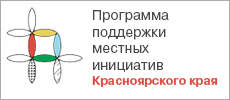           В  Александровском  СДК   20 ноября  2020 года  состоялось итоговое собрание жителей села Александровка в рамках участия поселения  в программе «Поддержка местных инициатив» (далее ППМИ).      На  собрании жители приняли  следующие решения:Об участии в  ППМИ  в 2021 году.Избрали объект,  который  в рамках данной программы  будет  заявлен с проектом на благоустройство.Избрали инициативную группу. Обсудили вклад населения в денежной и не денежной форме.     На собрании жители единогласно проголосовали за проект предусматривающий  благоустройство сквера памяти участникам ВОВ в с. Александровка «Сквозь годы звенит Победа»   В инициативную группу вошли следующие жители : Миллер Мария Викторовна , Крюкова Лариса Владимировна, Кириллов Виталий Николаевич, Кочергина Татьяна Васильевна.   Жители решили, что их  денежный вклад на реализацию проекта будет составлять не менее 500 рублей с  трудоспособного человека и обсудили свой вклад в не денежной форме при реализации проекта.    Никишина Н.И.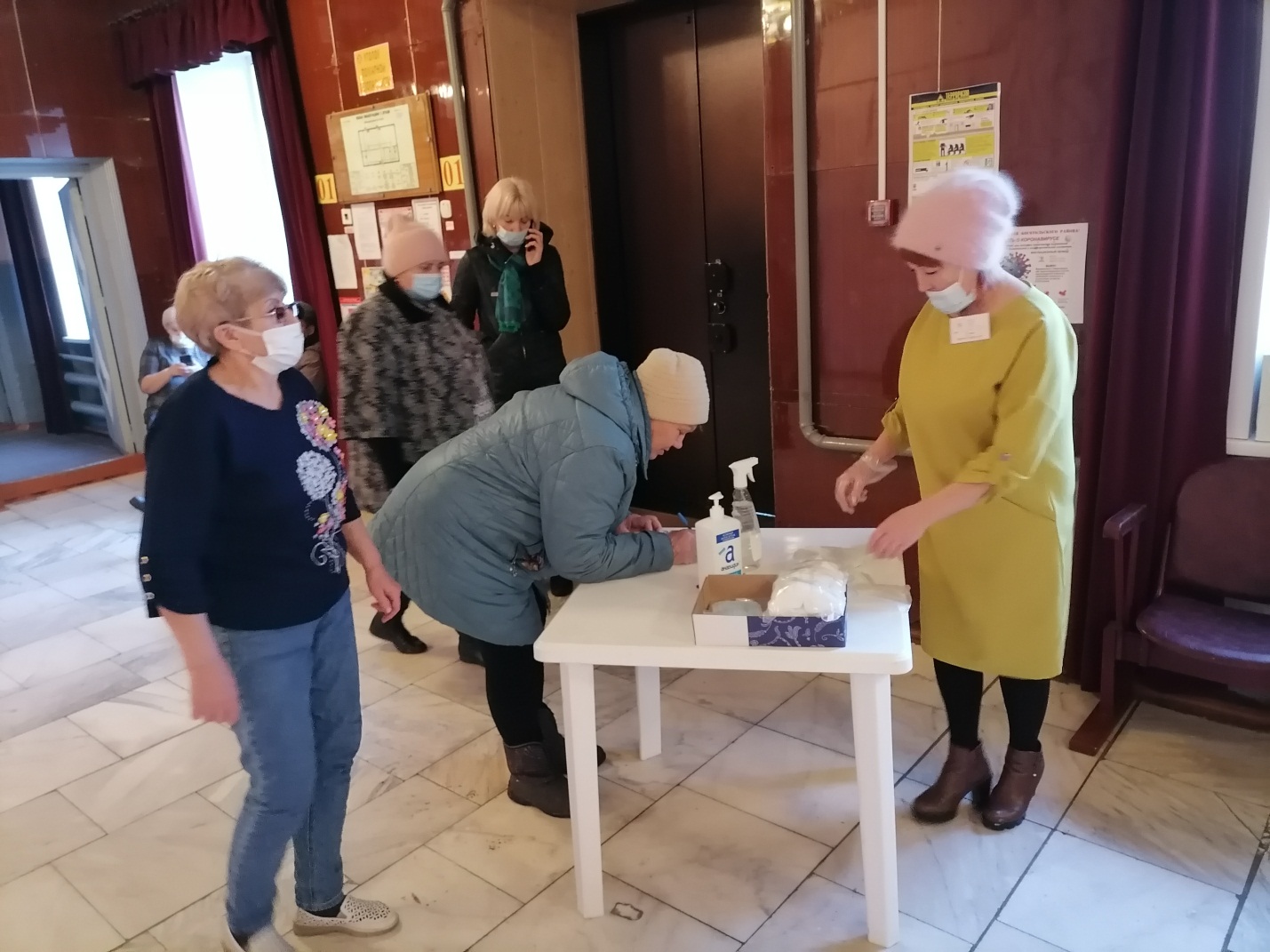 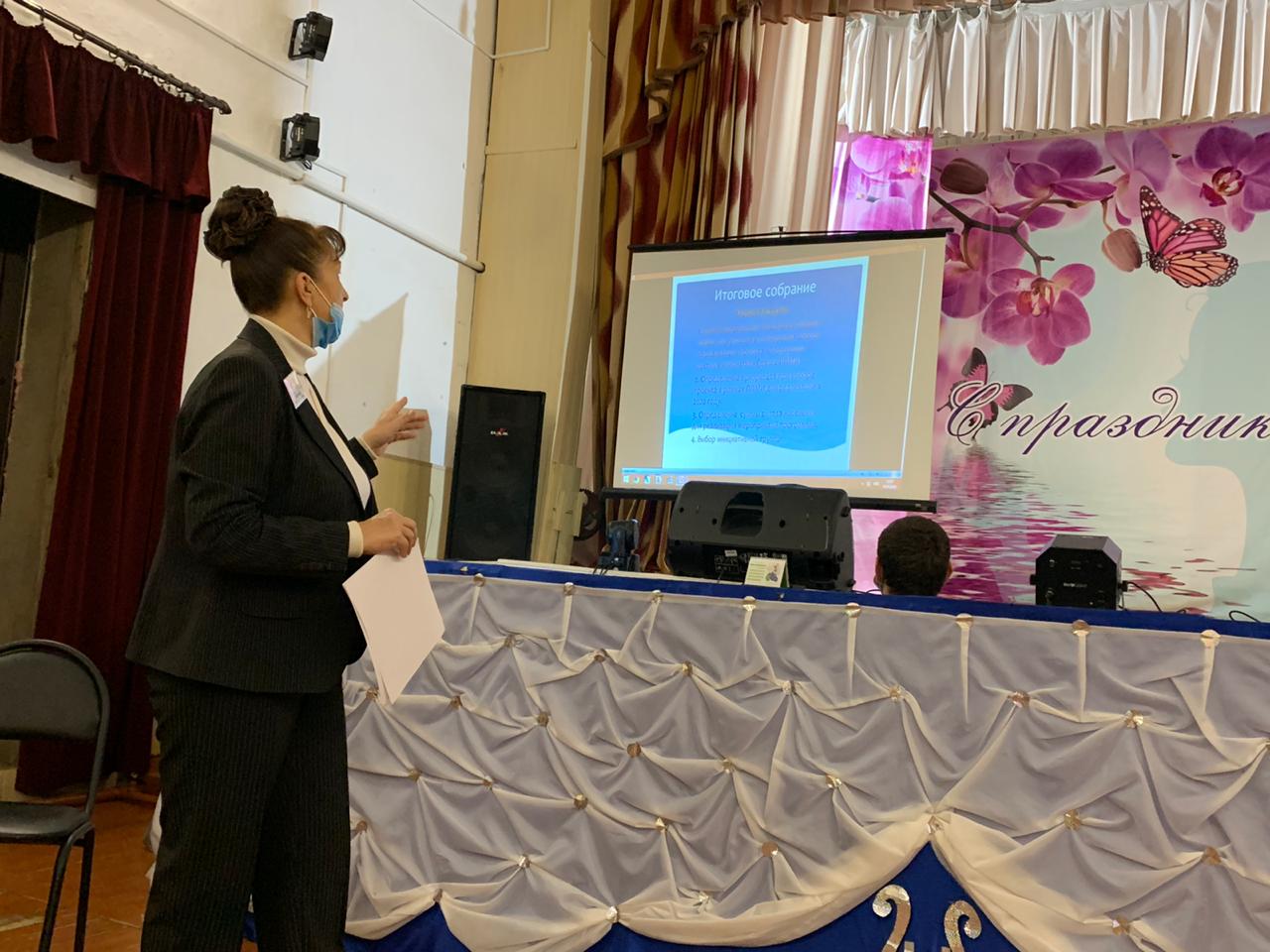 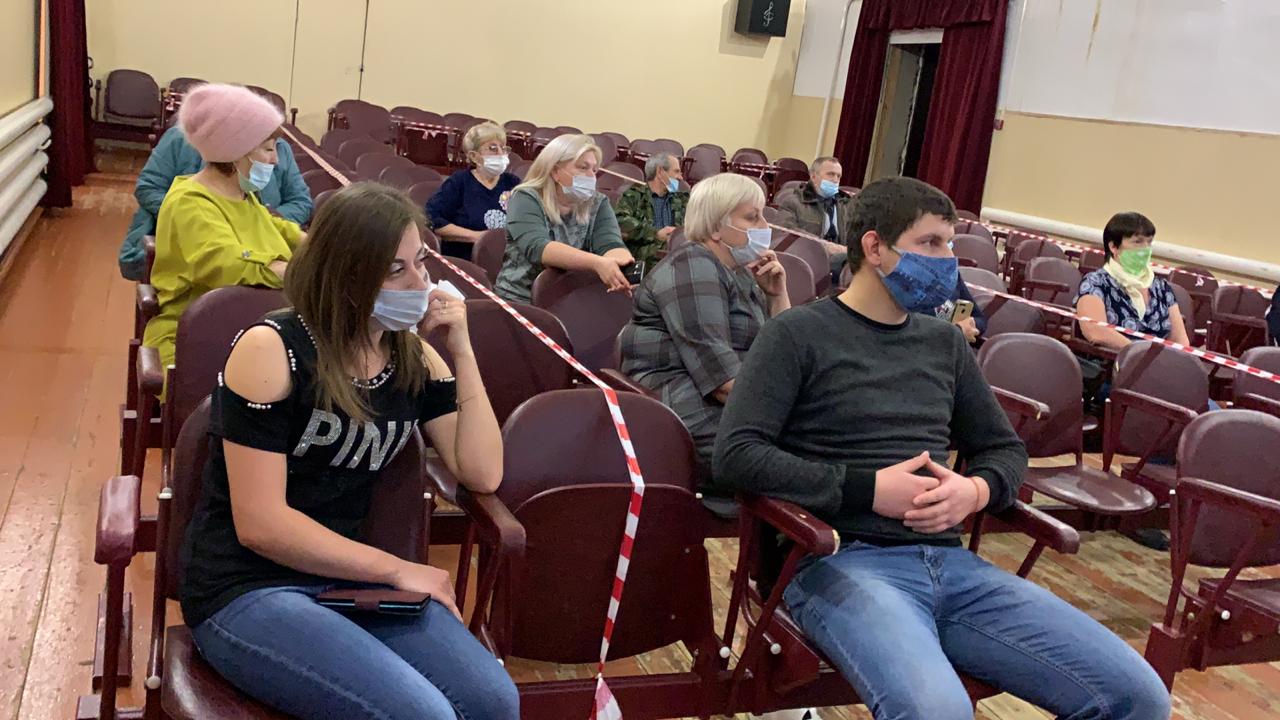 